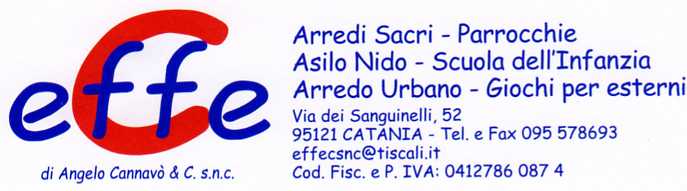 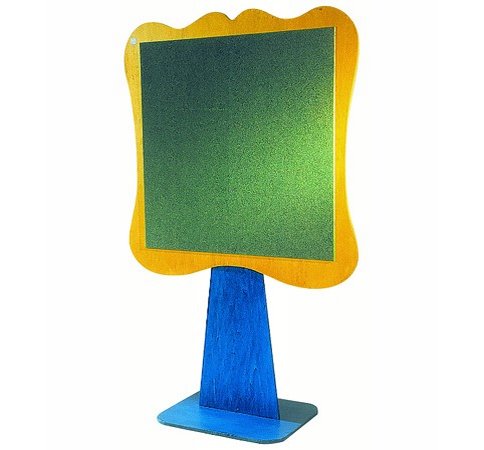 Descrizione:Bacheca. Struttura fantasia in legno colorato. Parteinterna in sughero. Dimensione 120x150x25 cm.
Categoria: Lavagne/Bacheche/Teli perproiezioneCodice: LB04001